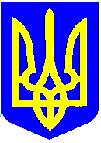 НОВОУШИЦЬКА СЕЛИЩНА РАДАВИКОНАВЧИЙ КОМІТЕТРІШЕННЯ Про погодження   змін до Програми будівництва ремонту та утримання комунальних доріг Новоушицької селищної  територіальної громади на 2021 рік.    Відповідно до підпункту статей 27, 40, 52 Закону України «Про місцеве самоврядування в Україні» від 21.05.1997 року N280/97-ВР (із змінами та доповненнями),  розглянувши пропозицію відділу комунальної власності, житлово-комунального господарства,благоустрою, зовнішньої реклами, охорони навколишнього природного середовища, інфраструктури та земельних відносин Новоушицької селищної ради щодо внесення змін до Програми будівництва ремонту та утримання комунальних доріг Новоушицької селищної  територіальної громади на 2021 рік  (далі - Програма) виконавчий комітет селищної радиВИРІШИВ:1. Внести зміни до Програми, а саме включити до виконання такий обсяг робіт по поточному ремонту та експлуатаційному утриманню комунальних доріг:        2. Контроль за виконанням рішення покласти на постійну комісію Новоушицької селищної ради з питань містобудування, будівництва, земельних відносин та охорони навколишнього природного середовища.Селищний голова                                                               Анатолій ОЛІЙНИК21.01.2021Нова Ушиця№29с. Борсуки, (усі вулиці та провулки)  180000Бюджет  територіальної громади, інші джерелас. Садове, (усі вулиці та провулки)  180000Бюджет  територіальної громади, інші джерелас. Зелені Курилівці, (усі вулиці та провулки)  180000Бюджет  територіальної громади, інші джерелас. Пижівка, (усі вулиці та провулки)  180000Бюджет  територіальної громади, інші джерелас. Вахнівці, (усі вулиці та провулки)  180000Бюджет  територіальної громади, інші джерелас. Губарів, (усі вулиці та провулки)  180000Бюджет  територіальної громади, інші джерела